BULBS TO FLOWER NEXT SPRING AND SUMMERFOR DESPATCH IN MID-SEPTEMBER/MID-NOVEMBER. THEY WILL BE POSTED FROM KENTThese bulbs cannot be sent with items from the back of the spring catalogue. P&P = £5.95 central UK ALLIUM
These popular summer-flowering bulbs are mostly taller than our usual subjects. They are easy to grow in a light well-drained soil in full sun and are the perfect compliment for herbaceous plants and grasses. Following the very successful trial at Wisley many more allium have now been awarded the coveted AGM. AGM  ‘AMBASSADOR’ A new improved version of  A. giganteum, with slightly larger flower heads of intense purple.4’ June-July 				£5.15 each; 3 = £14.40CAERULEUM (azureum) Small dense balls of deep sky-blue on wiry stems. Wonderful with pink Oenothera Siskiou at Wisley.18” June-July 				10 = £3.20; 30 = £9.00AGM   CRISTOPHII Huge heads of lovely star-like lilac flowers, each with a metallic sheen. Dries well. Excellent towards the front of a sunny border.24” June 				5 = £4.30; 15 = £11.90AGM   ‘GLOBEMASTER’ Spectacular heads filled with rich purple flowers above neat, glossy green foliage. One of the very best. 36” May-June 					£5.15 each; 3 = £14.40‘GRACEFUL’ This delightful small flowered allium was a star in the RHS trial. Masses of pure white flowers that lasted for ages.  Front of border.9” July 					10 = £5.40; 30 = £14.80HOLLANDICUM (aflatunense). A really beautiful  species with a dense cluster of  purple-lilac florets.30” May-June 				10 = £5.40; 30 = £14.80KARATAVIENSE  ‘IVORY QUEEN’. 
The white flowers are a good foil for the broad grey leaves. Compact bulb for front of border. Recommended. 8” May-June 				  5 = £4.85; 15 = £13.45‘MIAMI’ Another of the A.cristophii hybrids. The deep purple flowers start flat and gradually expand to take a more star like form. Long lasting in flower and with good seed heads.30” June-July				5 = £4.30; 15 = £11.90
AGM   ‘MOUNT EVEREST’ Large heads of white flowers on stiff stems. Good middle of the border plant. Long lasting.30” June					 £3.00 each; 3 = £8.45AGM   MOLY ‘JEANNINE’ Exceptionally large heads of golden-yellow, often two to a bulb. A great improvement on A. moly as it does not seed around. 12” May-June				10 = £2.15; 50 = £9.95NIGRUM Flattish heads of white flowers with a deep green central ovary to each. An easy bulb for a sunny border or part shade. 
Height: 30” Flowers: May-June		 5 = £4.30; 15 = £11.90AGM   ‘POWDER PUFF’ At last a short flowered allium with a standard drumstick head. Soft purple flowers. Perfect for the front of a border coming through low plants. 16” May-June				 3 = £6.50; 10 = £19.40AGM   ‘Purple Rain’ An excellent  new A. christophii hybrid producing dark starry heads of rich purple. It flowers after Purple Sensation so good to continue interest. 36” June					10 = £6.50; 25 = £13.45AGM  ‘PURPLE SENSATION’ Similar to hollandcium but with intense purple-violet flowers. Spectacular in  long grasses. Not seed raised so true  to colour. 30” June					10 = £6.50; 25 = £13.45SCHUBERTII A very beautiful species with rose-red flowers on long pedicels of varying length, like a fireworks sparkler.  Needs a sheltered position. 24” June 				3 = £6.50SICULUM (Nectaroscordum).Loosely hanging umbels of up to thirty green bell-shaped florets flushed with purple. (Picture outside back cover).36” May-June				 10 = £6.50; 25 = £13.45AGM   SPHAEROCEPHALUMSmall flame-shaped heads of intense reddish-mauve. Very effective when massed in tight clumps in a sunny border. Especially good with grasses.2’ June-July 				20 = £4.30; 50 = £9.95ANEMONE
Anemones make excellent garden plants. Blanda does very well in sun or light shade. Nemorosa or true woodland Anemones prefer a cool situation in light shade with plenty of humus and will take a couple of seasons to settle.
AGM N BLANDA BLUE 
Shades of pale to dark violet-blue.  Very easy to naturalise. 
4” Feb-March 	   	                                                    20 = £5.40;   50 = £12.35; 100 = £23.65 
AGM BLANDA WHITE SPLENDOUR
Very large showy white flowers which last extremely well.   
4” Feb-March 		10 = £4.30; 30 = £11.90
AGM N NEMOROSA (Wood Anemone)
Dainty white flowers on slender stems. Excellent for naturalising under trees and shrubs. 
4” April 		5 = £3.20;  20 = £11.90
RANUNCULOIDES 
Masses of intense yellow flowers above neat mounds of bronzed foliage. One of the best forms to lighten a shady corner.
4” March-April		 3 = £5.40
DE CAEN BICOLOR 
Not only is this an excellent cut flower  it is subtle enough for the front of a sunny border.
10” Spring 		        10 = £3.80; 30 = £10.45 BLUEBELL (see Scilla nutans).CAMASSIA (Quamash)
Although hardly ‘small’ bulbs, these are useful for filling the gap in the border as the tulips fade. They are happy in any good garden soil. All can be grown in grass.CUSICKII Large racemes of silvery-blue flowers. Ideal for adding colour to a sunny border. 
36” May					 5 = £5.40;  15 = £14.80AGM LEICHTLINII ALBA Very large racemes of creamy white flowers. An excellent plant.30” May					 5 = £5.40;  15 = £14.80AGM LEICHTLINII CAERULEA 
Striking strong blue spikes. A good foil for the creamy varieties.
 24”-30” May 				5 = £5.40;  15 = £14.80LEICHTLINII SEMI-PLENA Very long stems, densely covered with a succession of creamy-yellow star-shaped flowers that are semi-double. 30” June					 3 = £7.00N QUAMASH (esculenta)  Deep blue spikes on short stems with bright golden stamens. The best for naturalising especially with late flowering daffodils.12” May 					20 = £5.40; 50 = £12.90CHIONODOXA (Glory of the snow)
All grow well in a sunny position with good drainage. Excellent around base of small trees where they will spread to form a carpet. Fabulous under a white magnolia.AGM FORBESII Very pretty bold spikes of vivid blue flowers with white centres.5” March 				20 = £4.30;  50 = £9.95FORBESII ‘PINK GIANT’ Large flowers of delicate pink with white centres. Perfect under pink cherries.7” March 				10 = £3.20;  30 = £9.00AGM LUCILIAE Very large clear blue flowers with  pale centres. 
5” March 				20 = £4.30;  50 = £9.90CORYDALIS
Tiny snapdragon flowers on short stems with fern-like foliage. Excellent for naturalising in cool conditions under shrubs..SOLIDA  Very free flowering with masses of purplish-pink flowers in a dense spike.
6” March-April 				5 = £3.20; 15 = £9.00‘BETH EVANS’ Very free flowering with masses of true pink flowers. Sells on sight.  5” March-April 				3 = £4.30AGM ‘GEORGE BAKER’ Divisions of this stunning brick red corydalis. Easy in well drained soils — sun or part shade.5” March-April 				3 = £4.30
CROCUS (Spring Flowering)They should all be planted 3” deep in full sun for the best effect. If mice are a problem, place 1⁄4” wire netting half an inch below the surface of the soil. Crocus make excellent indoor pot plants, but only if they are grown outside and brought in when the flower bud shows colour.CHRYSANTHUS CROCUSN These charming small-flowering varieties are very distinct in that they all have at least two colours and spread freely.AGM BLUE PEARL Everybody’s favourite. Soft delicate blue with bronze base and silvery-blue outside 3” Feb-March			  20 = £3.80; 50 = £8.75AGM CREAM BEAUTY  A very fine variety giving a splendid display of soft cream-yellow flowers.  3” Feb-March 			20 = £3.80; 50 = £8.75ROMANCE A free flowering variety with pale creamy-yellow flowers.  3” Feb-March 			20 = £3.80; 50 = £8.75AGM SNOW BUNTING  Pure white with golden throat and purple base. Very free-flowering and gives a dazzling display. 3” Feb-March  			20 = £3.80; 50 = £8.75MIXED A well-balanced mixture of the Chrysanthus varieties, hand selected by us. 3” Feb-March   			50 = £7.50; 100 = £13.55DUTCH CROCUS (Crocus vernus) N These very well known and popular crocus are much larger and later than the Chrysanthus varieties.JEANNE D’ARC Virgin white. The best white we have seen. Very free-flowering.5” March 			  10 = £3.20;  25 = £7.50AGM LARGE YELLOW  (x luteus). Masses of golden-yellow flowers that are usually slightly earlier than the others. Very tough and mouse resistant! 5” March 			10 = £3.20;  25 = £7.50PICKWICK  Large flowers the palest lilac covered in darker stripes. A good foil for the others.5” March  			 10 = £3.20;  25 = £7.50GRAND MAITRE A fine large flower of mid blue. A good foil for the others. 5” March 			10 = £3.20;  25 = £7.50REMEMBRANCE  (purpureus grandiflorus).  One of the very best varieties with large cup-shaped dark purple flowers.5” March 			10 = £3.20;  25 = £7.50MIXED A carefully hand-selected mixture of the Dutch varieties. Excellent for naturalising. 5” March  			 50 = £10.75; 100 = £19.40MISCELLANEOUS CROCUSAGM SIEBERI TRICOLOR  Flowers are strong lilac with a large yellow throat, surrounded by a broad white band. Easy in full sun. 3” Feb				 20 = £3.80; 50 = £8.75AGM N TOMMASINIANUS Everybodies favourite and one of the earliest Soft lavender flowers with a silvery sheen. Ideal for naturalising.4” Feb				 20 = £4.30; 50 = £9.95;  100 = £19.40N TOMMASINIANUS RUBY GIANT’ Flowering just after T.-Whitewell Purple, the flowers are slightly larger and a deeper purple.  Ideal for naturalising. Non seeding.4” Feb-March			20 = £3.80; 50 = £8.75; 100 = £16.15N TOMMASINIANUS ‘WHITEWELL PURPLE’  Similar to C. tommasinianus but with flowers in shades of reddish purple. Increases freely. 4” Feb				20 = £3.80; 50 = £8.75;  100 = £16.15ERANTHIS  (Winter Aconite)These late winter-flowering plants are always extremely popular. They are traditionally sold in the autumn as dry bulbs but, since these can be difficult to start into growth, we also offer them as growing plants in the spring – see Spring List.AGM HYEMALIS The buttercup-yellow flowers are set in rosettes of deep green leaves, and increases freely in a dry shady position if left undisturbed. 3” Feb				10 = £4.30;  25 = £9.85ERYTHRONIUM (Dog’s Tooth Violet)A very lovely and graceful plant which grows well in a humus-rich soil in semi-shade. Be patient, they take time to settle! The bulbs should not dry out before planting. We lift the bulbs daily for despatch.AGM DENS CANISThe well known dog’s tooth violet. Relatively large flowers above handsome marbled leaves. Shades of pink. 4” March					3 = £5.40; 10 = £16.45AGM TUOLUMNENSESpikes of bright yellow flowers above plain apple green leaves. Perfect to lighten a dark corner. 12” April 				£4.30 each; 3 = £11.80AGM TUOLUMNENSE ‘PAGODA.’ A most beautiful and vigorous hybrid with large sulphur-yellow flowers. 10” April					3 = 4.30; 10 = £13.20AGM ‘WHITE BEAUTY’Large white blossoms with pale yellow centres. Easy to grow and increases well. Still the best!  10” April				3 = £7.50; 10 = £22.55FRITILLARIAA fascinating group with bell-like flowers which like good drainage. However, the meleagris forms prefer a damp position or semi-shade. Although not dwarf bulbs we include two forms of F. imperialis which like sunny places in a rich soil and are best planted 6” deep on their sides.AGM ACMOPETALA Large pale green flowers with maroon-purple tips. Grows well in a rich soil in a well-drained position in sun or part shade. 16” April-May 				5 = £5.40; 15 = £11.90AGM IMPERIALIS LUTEA MAXIMA (Crown Imperial). A fine stately plant with nodding yellow bells. Needs a rich, well drained soil and ample moisture when in growth. 24” April					 £4.30 each; 3 = £11.80IMPERIALIS RUBRA (Crown Imperial). A robust and strong-growing variety with very large orange-red flowers.24” April					 £4.30 each; 3 = £11.80AGM N MELEAGRIS MIXED(Snake’s Head Fritillary). An exceptionally good mixture of many shades of this well-known plant. Excellent for naturalising.9” April 15 = £4.85; 			50 = £14.80; 100 = £29.00AGM N MELEAGRIS ALBA For those who prefer not to have the purple shade this is a fine white selection.9” April					5 = £4.30; 15 = £11.90AGM PALLIDIFLORAA magnificent species with several large hanging flowers of straw to pale yellow, spotted with red inside. Totally hardy and easy in light shade. 15” May					 £4.30 each; 3 = £11.80PERSICA ‘IVORY BELLS’A fantastic selection with large spikes of up to thirty creamy green bells. Proved very popular at Chelsea.36” April					 £9.65 each; 3 = £26.90AGM PONTICAAn easy species for sun or semi-shade. Up to three mid-green flowers with purplish-brown tips.10” April 				5 = £4.85; 15 = £13.45GLADIOLUSThese are not to be confused with the large-flowered Gladiolus. They flower much earlier, are smaller, more elegant and do not require staking. They are hardy in the south of England and like to be planted in full sun in a good garden soil. There are two planting times — autumn and spring. The varieties listed below should be planted as soon as they are received . We also list species gladiolus in our Spring List. COLVILLEI ALBUS THE BRIDE  Lovely white flowers with a green marking. Very popular for flower arranging. 18” June-July				10 = £5.15; 25 = £12.05 NANUS PRINCE CLAUSAn excellent hybrid. Pure white petals with red blotches on the lower three.24” July					10 = £5.15; 25 = £12.05COMMUNISThis is the original species with slender spikes of  delicate purple-pink flowers which is often mis -supplied for the much larger variety byzantinus.  It  increases rapidly and is much more  suitable for naturalising as at Wisley where they follow on from camassias.2’ June					10 = £4.30; 25 = £9.85BEDDING HYACINTHS These sweetly scented bulbous plants are a delight in the spring garden. Ideal for tubs, urns etc.       AGM BLUE JACKETTrue deep blue flowers, very full  and not too tall. 14” May/April 				3 = £2.70; 10 = £8.30CARNEGIEA fine pure white hybrid of compact stature. Wind resistant.14” May/April 				3 = £2.70; 10 = £8.30AGM CITY OF HAARLEMA lovely shade of soft yellow. Flowers later than the other varieties. 14” May/April 			3 = £2.70; 10 = £8.30AGM WOODSTOCKExtraordinary flowers of dramatic purple. A perfect foil for cream or yellow flowers.14” May/April			3 = £2.70; 10 = £8.30IPHEIONSmall star-shaped flowers on stems above sea-green grass-like leaves. Easy bulbs for full sun, flowering all spring. AGM ‘ABERTO CASTILLO’Introduced by us. Large white flowers of much substance.  8” March-April				10 = £4.85; 25 = £11.30‘CHARLOTTE BISHOP’True clear pink flowers and just as easy to grow.  7” March-April				10 = £4.85; 25 = £11.30‘JESSIE’A very dramatic form with intense blue flowers. 5” March-April				10 = £4.85; 25 = £11.30AGM ‘ROLF FIEDLER’Amazing electric blue round flowers and short leaves. Possibly a different species but excellent.5” March-April 				10 = £4.85; 25 = £11.30AGM ‘WISLEY BLUE’A really valuable improvement on uniflorum. The clear blue flowers are produced in great profusion. Wonderful massed with grape hyacinths.5” March-April				10 = £3.20; 25 = £7.50IRIS RETICULATAFrequently planted as annuals, these bulbous Irises will grow on if planted deeply in a cool, shady situation. All the types listed below like chalky soils. Keep dry in summer.AGM HISTRIOIDES GEORGEQuite the best new hybrid. Large flaring flowers of royal purple. Outstanding.6” February				10 = £3.20; 30 = £9.00HISTRIOIDES LADY BEATRIX STANLEYA good vigorous form with rich clear blue flowers. A good substitute for ‘Major’. 6” February				5 = £4.30; 15 = £11.90 ALIDAA superb new hybrid with very large, clear sky blue flowers.6” February				15 = £4.20GORDONPale blue standards with deep velvet falls and a striking orange ridge. 6” February				15 = £4.20EYECATCHERWe are pleased to be able to offer one of the new Canadian race of reticulata hybrids. Large white flowers with blue marks on the falls and blue stripes on the standards. Stunning! 6” February				3 = £4.30; 10 = £13.45HARMONYAn exceptionally uniform sky-blue with a yellow central ridge. Very useful for pots as the leaves remain short when the flowers appear.6” February				15 = £4.20J. S. DIJTAn exquisite sweetly scented plant with reddish-purple flowers with orange-yellow markings on the falls.6” Feb-March				15 = £4.20AGM KATHARINE HODGKINFabulous creamy flowers overlaid with a blend of light yellow and greeny-blue. Has to be seen to be believed.4” January				10 = £5.40; 25 = £12.50PAULINELovely flowers of dusky violet-pink with a large white spot on the falls. A show favourite. 6” February				15 = £4.20SHEILA ANN GERMANEYA fine new hybrid – from the same parentage as Katharine Hodgkin and just as vigorous but with large sky blue flowers. 6” February				5 = £4.30; 15 = £11.90SUNSHINEA glorious new yellow hybrid. Easy to grow.6” Feb-March				3 = £4.30; 10 = £13.45IRIS MISCELLANEOUSAGM BUCHARICA (Juno)Like a mini leek but topped with creamy yellow flowers. Easy in sunny well drained soil.12” April					3 = £4.30; 7 = £9.25N TUBEROSA (Hermodactylus tuberosa) (Snake’s Head or Black Widow Iris). It has sweetly scented green blooms with almost black falls. Increases well in a well-drained position. 12” April					10 = £4.30; 25 = £9.85DUTCH IRISThe well known florist iris. Excellent for cutting or massing in a sunny border.SILVERY BEAUTYA truly descriptive name for a lovely variety. 16” May					10 = £4.30; 25 = £9.85WHITE VAN VLIETBeautiful pure white flowers .16” May					10 = £4.30; 25 = £9.85MIXEDFabulous mix of all shades - yellow through to violet + bronze.16” May 					10 = £4.30; 25 = £9.85LILIUM AGM CANDIDUM (Madonna Lily). Probably the best known of all lilies with its glistening white trumpets. The bulbs should be planted just below the surface in a well-drained limey soil in full sun. Can be sent with Summer orders. 4’-5 June-July				£6.50 eachAGM MARTAGON(Turk’s Cap Lily). A magnificent and easy lily for any soil in full sun or light shade. The stems with their whorls of leaves are topped by up to thirty purple Turk’s Cap flowers, which are heavily spotted. Suitable for naturalising in grass.   3’-4’ June				£6.50 eachAGM MARTAGON ALBUMSimilar to the above but bearing creamy-white unspotted flowers. 3’-4’ June				£7.50 eachAGM REGALEOne of the easiest and best known lilies. Glistening white flowers with purple backs. Heavily scented and lime tolerant. Good in pots or borders. 4’ June-July				3 = £6.50; 10 = £19.40LEUCOJUMThis is the giant of the genus for any soil in part shade. Smaller varieties will be found in the spring list.AGM AESTIVUM‘GRAVETYE GIANT’ (Summer Snowflake)A magnificent bulb with heads of five or more nodding bell-shaped white flowers with green tips. Excellent beside water or among shrubs.24” April-May5 = £4.85; 15 = £13.45MUSCARI (Grape Hyacinth)Free-flowering and attractive spring bulbs which grow and increase rapidly. They may be planted in full sun although they do well in partial shade. Perfect for pots, either on their own or with tulips etc.AGM N ARMENIACUMBeautiful large flowers of deep cobalt-blue with a white rim. A perfect edging for hedge or rose bed or containers. 7” March-April 				20 = £3.20; 50 = £7.50; 100 = £13.45AZUREUM (Hyacinthus azureus)A beautiful compact azure-blue variety. Recommended for front of a sunny border or rock garden. 5” March-April				10 = £3.50; 30 = £9.55‘BLUE SPIKE’An exceptionally free-flowering sport of the above with many large spikes of fully double flowers. Good in tubs or as an edging. 6” March-April				15 = £4.30; 50 = £12.90‘BLING BLING’I did not believe this until I saw it. The deep blue flowers are truly shiny! Superb massed in a pot or planted below white daffodils or tulips. 8” April					10 = £3.80; 30 = £10.45S ‘GOLDEN FRAGRANCE’ (macrocarpum)Bright golden-yellow flowers which are heavily scented. Needs a sunny, well-drained position to do well. 7” March-April				3 = £4.30; 10 = £13.45AGM LATIFOLIUMVery striking. The top of the flower is pale blue while the bottom is very dark. One single leaf.  10” April					15 = £4.30; 30 = £7.50‘OCEAN MAGIC’Amazing large flowers that darken with age from palest blue through turquoise blue to deep blue. Excellent in pots and for bringing indoors. 6” March-April				10 = £4.30; 25 = £9.85‘PINK SUNRISE’At last a pink grape hyacinth. Masses of neat delicate pink flowers. Excellent in pots.6” April					3 = £4.85; 10 = £14.80‘VALERIE FINNIS’A delightful, compact grape hyacinth with pure, powder blue flowers. Slow to increase. We have grown it for many years on our sunny rock garden. 4” March-April				10 = £4.30; 25 = £9.85‘WHITE MAGIC’Very ‘fat’ spikes that open creamy green then mature to white. The best for pots.  5” March-April				10 = £5.40; 25 = £12.50NARCISSUS (DAFFODILS)We are holders of the NCCPG National Collection of Alec Gray daffodils and specialise in the shorter varieties, both old and new. This is just a selection of our most popular varieties. Please see our website for our full list and cultural tips. Daffodils are classified according to their shape. The division is given in brackets after the name.Division 1 Trumpet hybrids		2 Large cupped hybrids3 Small cupped hybrids		4 Double hybrids5 Triandrus hybrids		6 Cyclamineus hybrids7 Jonquilla hybrids		8 Tazetta hybrids9  Poeticus hybrids		10 Bulbocodium hybrids11 Split corona hybrids		12 Miscellaneous Narcissus13 Species and wild hybridsAGM N S ACTAEA. (9) This old favourite is included by popular request. We have hundreds naturalised in our wild garden. Pure white petals and red rimmed cup – like a sophisticated, earlier Pheasant Eye type. 16” April 				10 = £5.40; 50 = £24.70; 100 = £43.00S AVALANCHE. (8)A magnificent old hybrid producing up to 10 glistening white flowers with neat lemon cups on sturdy stems. Flowers best in a warm situation. 14” Feb – April				3 = £6.50AGM BANTAM. (2) A delightful dwarf daffodil with small neat flowers of bright yellow with a red cup.10” March-April				10 = £7.50S BELL SONG. (7) Delicate pure white petals and a pink cup. Twin headed. Wonderful in pots with Tulip Little Beauty.12” April					10 = £5.90; 25 = £12.90BITTERN (12)Another excellent multiheaded daffodil perfect for pots. 2-3 heads of red-cupped yellow flowers on short stems. Very floriferous.12” March – April				5 = £4.30; 15 = £11.90AGM BREEZAND TRISTAR (11) This has proved a winner for pots. Like Toto but with a flat cream cup and just as floriferous. 12” April					10 = £6.50; 25 = £13.45AGM BROOK AGER (2) Fabulous round white flowers with a deep pink cup. A real show winner. Named in memory of an Irish child. 14” April 				10 = £6.50AGM NBULBOCODIUM CONSPICUUS. (13) A robust variety with deep yellow flowers. Increases well in damp soil.  5” Late March				10 = £4.30; 30 = £11.90COTINGA. (6) A very showy hybrid with large flowers on short stems. Pure white, well reflexed petals and a pink trumpet. 12” March				10 = £5.90; 25 = £12.90AGM CYCLAMINEUS. (13) A very beautiful species of deep yellow with a long trumpet and completely swept back petals. Excellent for naturalising in a damp acid soil. Stock grown from seed.5” Early March				£5.40 eachAGM ELKA. (1) A tiny gem from Alec Gray with a lemon trumpet and milk white petals. It does well here on the edge of a shrub bed.4” March 				10 = £5.40; 25 = £12.50AGM N FEBRUARY GOLD. (6) The well-known and loved early cyclamineus hybrid with golden-yellow petals and a slightly darker cup. Very long lasting and good for naturalising. 12” Feb-March				10 = £4.85; 50 = £21.80; 100 = £40.85 AGM S GERANIUM. (8) A most striking poetaz with four to six flowers on an upright stem. Pure white petals with bright scarlet-orange cup. Good in pots. Strongly scented.16” Late March 				10 = £5.40; 25 = £12.50AGM HAWERA. (5) Up to 7 nodding pale lemon flowers. Fantastic in pots as each bulb produces more than one stem. 7” April					10 = £4.30; 25 = £9.85AGM ITZIM. (6) Well reflexed, yellow petals and a slender, bright orange trumpet. Much admired. 12” March				10 = £5.90; 25 = £12.90AGM N JACK SNIPE. (6) A dwarf hybrid whose long creamy petals and dark primrose cup make a striking contrast. Excellent for naturalising.8” Late March				10 = £5.40; 25 = £12.50AGM N JENNY. Div. 6. The trumpet opens lemon coloured but quickly fades to a lovely creamy-white. One of the best. Good in grass or border. 15” March				5 = £4.85; 15 = £13.45AGM S JONQUILLA TWINKLING YELLOW. (13) A much improved selection of this well known species. Up to 6 strongly scented golden flowers per stem. Full sun.12” April 				10 = £4.85; 25 = £11.30AGM S KOKOPELLI. (7) Up to four perfect round yellow flowers with slightly deeper cups. A sure-fire winner and highly desirable. Excellent in pots or will naturalise.12” April					5 = £3.80; 15 = £10.45LENT LILY (see lobularis). AGM N LITTLE GEM. (1) A free-flowering, exquisite pale gold trumpet narcissus – a perfect miniature. Early. 6” Early March 				10 = £4.30; 25 = £9.85N LOBULARIS. (13) (Lent Lily). A selected form of pseudonarcissus and one of the best for naturalising. The flowers have yellow trumpets with paler petals. Seed raised, so slow. May take up to two seasons to settle. 5” Early March				10 = £5.60; 50 = £24.70; 100 = £45.20MIDGET. (1) Tiny golden trumpets above neat grey leaves. Excellent and easy for the garden. Early. 4” Feb-March				10 = £6.50; 25 = £13.45AGM MINNOW. (8) An exquisite little tazetta hybrid with several creamy flowers on each stem with contrasting yellow cups. Does very well and increases rapidly. A good garden plant. 6” March-April				10 = £4.30; 25 = £9.85AGM MITE. (6)  A perfect  tiny golden cyclamineus hybrid. Vigorous and free flowering. Tolerates lime. 9” March				£3.20 each; 3 = £9.00★ MORE AND MORE (7)  A free flowering dwarf hybrid producing a mass of deep gold scented flowers. Narrow leaves. Excellent for a trough. 5” March-April 				5 = £5.90; 15 + £12.90AGM N OBVALLARIS (Tenby Daffodil). (13) Neat bright yellow flowers on a very stiff stem. Long lasting and excellent for naturalising. 11” Feb-March				10 = £5.60; 50 = £24.70; 100 = £45.20PAPERWHITE ZIVA Masses of pure white heavily scented flowers. Plant bulbs on the surface of the soil and keep the pot on a cool windowsill, not in the dark. Just keep the bulbs unplanted in a light place until you are ready to plant. Flowering is usually 6 weeks after planting. 12” Nov –Jan  				5 = £5.40; 15 = £14.80AGM N PEEPING TOM. (6) A most distinctive cyclamineus hybrid with its very long narrow trumpet flared at the end and reflexed petals. A true golden-yellow. Excellent for naturalising.16” Feb-March				5 = £5.40; 15 = £14.80AGM S PIPIT. (7)  An outstanding American miniature. Two to three heads of clear lemon, the cups fading to almost white. Outstanding. 10” April					10 = £4.85; 25 = £11.30AGM S N POETICUS RECURVUS. (13) The old-fashioned late Pheasant Eye loved by everyone. Snow-white petals swept back from a tiny yellow cup edged with red. Excellent for naturalising.  17” May 1				10 = £5.40; 50 = £24.70; 100 = £43.00PSEUDONARCISSUS (Lent Lily) (see lobularis)AGM N RIJNVELD’S EARLY SENSATION. (2) Our earliest hybrid. Egg-yellow throughout with a rather flared cup. Often in flower on Christmas Day. Very hardy. 10” Jan-Feb 				10 = £7.50; 20 = £13.85AGM S QUAIL. (7) Strong growing, increasing rapidly, with a rich golden colour and a powerful scent. Excellent all rounder. 14” March-April				10 = £4.30; 30 = £11.90AGM SABROSA. (7) A tiny jonquil with masses of lemon flowers. Always a show-winner and sell on sight. Alpine House or trough.5” April					5 = £4.30; 15 = £11.90AGM SAILBOAT. (5) A magnificent dwarf twin flowered hybrid . Pure white petals and lemon cup. Fades to cream. Good in pots. 12” April `				5 = £3.80; 15 = £10.45AGM SEGOVIA. (3) A very beautiful miniature jonquil. Superbly contrasting glistening white petals and small flat lemon cup.6” April					10 = £6.50; 25 = £13.45S SILVER CHIMES. (8) An extremely lovely hybrid with up to ten perfect flowers on each stem. Pure white with a clotted cream cup.12” April 				5 = £4.30; 15 = £11.90AGM SMALL TALK. (5) Tiny perfectly formed miniature golden trumpet. One of the first to flower. Increases rapidly.  5” Feb/March				5 = £4.30; 15 = £11.90★ SNOW BABY (1) An excellent new dwarf variety with perfect tiny creamy white trumpets. Early flowering.5” Feb- March 				5 = £4.85; 15 = £11.30SPOIROT. (10)A vigorous and free flowering pure white bulbocodium with a hint of green. Unlike most white bulbocodiums it flowers in the spring rather than before Christmas. 9” March 				5 = £4.30; 15 = £11.90AGM SUN DISC. (7) A fine Alec Gray hybrid with perfect rounded straw-yellow flowers and a tiny golden cup. 6” April					10 = £4.30; 25 = £9.80TENBY DAFFODIL.(see obvallaris).AGM N TETE-A-TETE. (12)Probably the best of all dwarf hybrids. Very early and tremendously long lasting. Golden petals very slightly reflexed from the neat cups. Cannot be too strongly recommended and a very prolific flowerer. Will also grow well in grass. Excellent in pots.  6” Feb-March 				10 = £3.80; 30 = £10.45;100 = £32.30★ TETE BOUCLE (12) A chance sport of Tete a Tete but with double flowers. Just as vigorous. 6” Feb-March				5 = £4.85; 15 = £11.30N THALIA. (5) A lovely old triandrus hybrid with one to three delicate nodding white flowers on each stem. Excellent for naturalising.12” Late March				10 = £4.85; 25 = £11.30★ TINY BUBBLES (12)  A free flowering miniature variety with 2-3 flowers per stem and 2-3 stems per bulb. Bright gold throughout with swept back petals.  March  7”				10 = £4.85; 25 = £11.30AGM N TOPOLINO. (1) A sturdy, dwarf bicolour daffodil similar to Lent Lily and equally good for naturalising.  6” Early March				10 = £3.80;50 = £17.20; 100 = £32.30AGM TOTO. (12) A delightful new dwarf hybrid with up to three small star shaped white flowers. Vigorous. Excellent in pots or grass. 10” March/April 				5 = £4.85; 15 = £13.45N TRESAMBLE. (5) A very vigorous triandrus which gives a mass of pure white flowers with a creamy cup. Highly recommended. 16” Late March 				10 = £5.90; 25 = £12.90N VAN SION. (4) (Telamonius plenus).  The original double yellow daffodil dating from pre 1620. Useful for naturalizing because of its iron constitution.15” Early March				5 = £5.40; 15 = £14.80W.P. MILNER. (1) A delightful nodding trumpet variety with creamy-white drooping flowers. Free-flowering and very good for naturalizing. 10” Late March 				10 = £5.40; 30 = £14.80ORNITHOGALUMThese are perfectly hardy and grow in almost all conditions and are excellent for naturalising.AGM N NUTANS Silvery-white with a very broad green stripe on the outside of the petals giving an impression of glistening jade-green. 12” April-May				10 = £2.70; 30 = £7.50SCILLAScillas are easy to grow and increase freely. They should be planted 3” apart and 3” deep.AGM N BIFOLIA Indispensable as an early spring bulb for naturalising under shrubs. Covered with many starry blue flowers. 4” Feb-March				10 = £3.50; 30 = £9.55AGM MISCHTSCHENKOANA ‘TUBERGENIANA’Undeniably the best early miniature bulb, each one giving three or more spikes of delicate silvery-blue flowers with dark stripes down the centre of the petals. Long lasting and long lived. 4” Feb					10 = £5.40; 30 = £14.80N NUTANS (Hyacinthoides non-scriptus). The common English bluebell is a must for open woodland and wild planting. Purple-blue bells on graceful arching stems above glossy strap-like leaves. Commercially grown stock. May take a couple of seasons to settle down. 15” May					10 = £5.40;  50 = £24.70; 100 = £43.00AGM SIBIRICAShort stems of 5+ brilliant blue, nodding flowers.Excellent round foot of trees etc. Very early and remarkably long lasting. 8” March-April				10 = £3.20; 30 = £9.00TRITELEIAEasy bulbs for a sunny, well drained soil. I grow mine with dwarf lavender. All make excellent and long lasting cut flowers. Mass them together.IXIOIDES ‘STARLIGHT’Large heads of straw-yellow flowers. Long lasting in flower. 14” June-July				10 = £4.85; 25 = £11.30LAXA ‘QUEEN FABIOLA’Open heads of bright-blue flowers. Plant in tight clumps for best effect. Like a mini agapanthus. 18” June-July				15 = £3.20; 50 = £9.90LAXA ‘RUDY’ BM5864 A dramatic new hybrid. The striking white flowers each have a blue stripe down the centre of the petals. 18” June-July				10 = £4.85; 25 = £11.30TULIPS- see website for more offers1.  KAUFMANNIANA AND GREIGII HYBRIDSThese tulips have large flowers on short stems, often with striped leaves. Ideal for pots. AGM ANCILLAThe flowers are pure white inside with red and yellow centres and shaded with rose on the outside. They seem to sit on the foliage when they open wide like water lilies. 6” March					10 = £4.50; 25 = £10.15AGM COORSA superb new greigii hybrid. Well marked leaves and dramatic white flowers with conspicuous red stripes. Excellent in pots. Early flowering. 12” March-April				10 = £5.15; 25 = £12.05CONCERTOLarge pure white flowers above grey foliage with striking black base. Recommended for pots.  9” April					10 = £4.30; 25 = £9.85PINOCCHIOSlender soft red flowers with a distinct white margin to the petals. 8” April					10 = £4.30; 25 = £9.85AGM RED RIDING HOODA most striking variety which always attracts attention. Bright scarlet with black base and beautiful foliage mottled with purple. 8” April					10 = £4.30; 25 = £9.85SHAKESPEAREA very free-flowering variety with most unusual colouring, being a mixture of salmon, apricot and orange. 5” March				10 = £4.30; 25 = £9.85AGM STRESAThe flowers are a colourful mix of indian yellow and blood-red with nicely mottled leaves. 7” Feb-March				10 = £4.30; 25 = £9.85UNITED STATESDramatic large bright yellow flowers with deep red stripes. Well marked leaves. Good for pots. Outstanding in the RHS trial at Wisley.9” April 					10 = £5.40; 25 = £12.502. SPECIES TULIPSMany of these delightful dwarf tulips are very perennial in well drained soil in a sunny position. Plant 6” deep.AGM BAKERI ‘LILAC WONDER’. Clear lilac flowers.For a dry sunny spot. Excellent. 12” March-April 				10 = £4.30; 25 = £9.85BATALINII ‘APRICOT JEWEL’. One of a series of reliable dwarf tulips that increase steadily. Fine apricot flowers above neat grey foliage. 6” May					5 = £4.30; 15 = £11.90AGM BATALINII ‘BRIGHT GEM’. A lovely hybrid with clear yellow flowers and grey leaves. Increases well. 5” April-May				10 = £4.30; 25 = £9.85AGM clusiana. PEPPERMINT STICK . Pure white petals with a deep pinkish red outside. Stunning14” April 				10 = £5.15; 25 = £12.05 CLUSIANA ‘TINKA’AGM Soft yellow flowers with red outer petals. Excellent and long lived. 12” April				10 = £5.15; 25 = £12.05AGM clusiana STELLATAQuite magnificent. 1-3 slender flowers with a delicate pink outside on strong stems. The inner petals start cream but fade to pure white with dramatic black anthers. Excellent in pots.12” April					10 = £4.30; 25 = £9.85HUMILIS ‘LILLIPUT’A superb new hybrid with up to three intense pinkish-red, rounded flowers. Good doer. 5” March				10 = £5.00; 25 = £11.80ICE STICKA very dramatic new hybrid.  Although it is registered as a kaufmaniana hybrid it is much taller and very elegant. Fabulous in pots. Creamy white with a bronzed exterior. The dramatic seed heads are a bonus! Early. 15” March-April				10 = £5.40; 25 = £12.50AGM LINIFOLIA ‘RED HUNTER’. Vivid scarlet flowers on green stems with upright narrow grey-green leaves. Vigorous and long lived.  8” Late April				10 = £4.30; 25 = £9.85AGM LITTLE BEAUTYA very vigorous new hybrid with 3-4 intense pink flowers with a blue centre. Stunning. 4” April					10 = £4.30;  25 = £9.85AGM LITTLE PRINCESSAnother new dwarf rockery variety with 3-4 terracotta orange petals and yellow and black eye. Dramatic. 4” April					10 = £4.30;  25 = £9.85★ POLYCHROMA Although the name of this species is questionable its performance is not. Up to 5 round flowers of the palest cream. Early flowering and long lived. 5” March					10 = £4.30;  25 = £9.85AGM PRAESTANS FUSILIEROne of the best dwarf varieties with three to five orange-scarlet heads. Long lived bulbs needing no attention. 8” April					10 = £5.40; 25 = £12.50SAXATILISIncreases very well with us here in a raised bed and in grass under a cherry. Large pale pink flowers with yellow centres, two to three to a stem, are a striking sight.  12” March-April				10 = £4.30; 25 = £9.85N SYLVESTRISA rare native of Britain, this lovely tulip has nodding buds which open to clear yellow. Best planted where left undisturbed. Will naturalise in grass and light woodland. Spreading by stolons. 16” April					10 = £5.40; 25 = £12.50AGM TARDAMasses of creamy-white flowers with a yellow eye. Pot or front of border or rock garden. 6” April					10 = £3.20; 25 = £7.50★ TINY TIMO This is a delightful new dwarf tulip with rich purple-pink flowers, a pale eye and black anthers. Has the bonus of being stoloniferous so gently spreads in a sunny situation. March/April 7”				10 = £4.30; 25 = £9.85AGM TURKESTANICA (bifloriformis) The spikes carry five to nine flowers of white with orange-yellow centres. Reliable. 9” Feb-March				10 = £4.30; 25 = £9.853. LILY FLOWERED TULIPSGraceful long stemmed tulips with pointed petals, ideal for containers or for general garden use.AGM BALLADELarge flowers of soft purplish-pink with a neat white edge to the petals. Perfect with purples. 24” April-May				10 = £4.85; 25 = £11.30AGM BALLERINAStriking tangerine orange. One of the very best to lighten a dark corner.24” April-May				10 = £4.30; 25 = £9.85 CHINA PINKAn old favourite of true mid-pink. Good with Greenland. 24” April-May				10 = £5.40; 25 = £12.50FLY AWAYFor something really different- dramatic red flowers edged with yellow. Very long lasting.24” April-May				10 = £4.85; 25 = £11.30MARIETTEClear salmon pink. A good doer and a Chelsea favourite. 24” April-May				10 = £4.85; 25 = £11.30  PURPLE DREAMA new hybrid with bell shaped flowers of rich purple. 24” April					10 = £4.85; 25 = £11.30 AGM RED SHINEClear red flowers of an elegant shape. Very persistent here in our herbaceous border. 24” April-May				10 = £4.30; 25 = £9.85TRES CHICLarge white flowers on short stems. Ideal for front of border or pots.14” April-May				10 = £4.75; 25 = £10.70 AGM WEST POINTGood strong yellow. The flowers open wide and seem to float above the ground. 24” April-May				10 = £5.40; 25 = £12.50AGM WHITE TRIUMPHATORStill the most popular variety with slender pure white flowers that seem to glow. 24” April-May				10 = £5.40; 25 = £12.50; 50 = £23.654. BORDER TULIPSClassic bedding tulips for borders or pots.ALBERT HEIJN (Fosteriana)This fabulous tulip which has thrived on our dry rock garden for years is known as the supermarket tulip as we could not remember its name. He is the owner of the largest Dutch supermarket chain.  The salmon pink flowers have a blue bloom to the outer petals. Early and very long lasting in flower.  14” March				10 = £4.85; 25 = £11.30AGM ANGELIQUE (Double) A much loved double tulip with delicate pink flowers. Wonderful coming through a carpet Anemone White Splendour or good as a cut flower. 16” April					10 = £4.85; 25 = £11.30AGM BLACK PARROT (Parrot)Large black-purple flowers with amazingly ragged edges. Very dramatic in pots. . 14” April-May				5 = £4.30; 15 = £11.90BLUE DIAMOND (Double) Fabulous blue purple flowers on short stems. 14” April-May				10 = £5.40; 25 = £12.50COULEUR CARDINAL(Single Early)Neat dusky red flowers above rather bronzed foliage. Excellent for the front of a border or pot. 12” April				10 = £4.30; 25 = £9.85JAN REUS (Triumph) One of my favourites, blood red flowers with a yellow base.18” April-May				10 = £4.85; 25 = £11.30AGM GAVOTA (Triumph) The deep blood-red petals are outlined with cream. They resemble a lily flowered tulip when open. Very dramatic.16” April-May				10 = £4.30; 25 = £9.85 AGM PRINCESS IRENE (Single Early) Rich orange flowers suffused with mahogany red. Short stiff stems so good for pots. 14” April-May				10 = £4.30; 25 = £9.85AGM PURISSIMA (Fosteriana) The best white tulip with large long-lasting pure white flowers which are cream when first open. Early and long lived. 20”  March-April				10 = £4.30; 25 = £9.85QUEEN OF NIGHT (single late) An old favourite. Well rounded flowers of the deepest velvet maroon, the nearest thing to black. A stunning foil for T. West Point or China Pink.24” April-May 				10 = £4.30; 25 = £9.85ROCOCO (Parrot) An amazing flower. It is a mixture of deep red and orange with heavily crimped and ruffled edges. Short so good in pots or front of border14” April-May				10 = £4.30; 25 = £9.85AGM SPRING GREENPalest creamy white flowers with a broad green stripe on each petal. 16” May					10 = £5.40; 25 = £12.50SUNNY PRINCE (Single Early)Clear lemon yellow flowers. Perfect in pots with with blue muscari or edging a border. 12” April					10 = £4.30; 25 = £9.855. MULTI FLORA (& CHAMELEON) TULIPSThese are a new breed of tulip with up to 6 heads per stem. They are exceptionally long lasting. Some of them also dramatically change colour as they age. Mix them up for a constantly changing display. Perfect with wall flowers. ★ ANTOINETTE This really is a chameleon tulip. It opens soft yellow then the petals become edged with an orange tinge which gradually deepens and spreads over most of the petal. Cream edged leaves. 16” April					10 = £5.40; 25 = £12.50CANDY CLUBThese open pale primrose and fade to white with deep rose flashes. Very unusual and long lasting. Perfect for mixing with wall flowers or I use it under my pleached pears with Anemone blanda ‘White Splendour’.  16” April					10 = £5.40; 25 = £12.50★ COLOUR SPECTACLEThis one does not change colour but remains yellow with a bright red flash on each petal. Dramatic.16” April					10 = £6.50; 25 = £13.45WEISSE BERLINERA superb multi-headed tulip with up to 6 large white flowers on compact stems. Short enough for pots.14” May					10 = £6.50; 25 = £13.45COLLECTIONSTAKE THE EFFORT OUR OF CHOSING. OUR COLLECTIONS HAVE BEEN CHOSEN FOR RELIABILITY AND VALUE FOR MONEY.SPECIES TULIP COLLECTION  Collection No. 15  These species tulips have proved themselves as reliably perennial in our garden.10 T. bat. Bright Gem   10 T. Little Princess   10 T. Red Hunter   10 T. saxatilis   10 T. turkestanica1 Collection = £19.25  Saving £2.50ALLIUMS FOR THE HERBACEOUS BORDERCollection No. 3  Perfect early summer flowering bulbs for a sunny border. 5 Allium cristophii         10 Allium hollandicum              3 Allium Mount Everest 5 Allium Purple Rain     5 Allium Purple Sensation1 Collection = £21.35    Saving £3.00YOUR FEBRUARY GARDEN:Collection No. 4  This is one of the most popular collections in the catalogue, chosen especially to provide colour and interest at the dullest time of the year.10 Anemone blanda Blue 			20 Crocus Cream Beauty10 Iris reticulata Harmony			10 Narcissus February Gold 5 Scilla m. Tubergeniana			10 Tulipa turkestanica1 Collection = £18.90  Saving £2.00BEDDING HYACINTHCollection No. 6Perfect for the front of a border or to mix with other bulbs to create wonderfully scented pots. 5 Blue Jacket          5 Carnegie5 City of Haarlem        5  Woodstock1 Collection = £12.90     Saving £2.00SMALL NARCISSUS FOR POTS, ROCK GARDENS etc.Collection No. 9  Some of our best dwarf varieties. Why not add some Anemone blanda or grape hyacinths to the pots. Do not force.5 Geranium   	 5 Hawera 		   5 Minnow  5  Sundisc     	5 Tete-a-tete    		5 Toto1 Collection = £14.30  Saving £1.50Patio Pots 2017As gardens become smaller so we need to maximize the use of our limited space and containers are the perfect solution. The quantities given here are for a 12-14” pot and are designed for interest throughout the spring with complementary colours and shapes.Pot Collection 1: £10.70 Our favourite this year; long lasting. 8 Anemone White Splendour15 Muscari latifolium10 Tulip Ice StickPot Collection 2: £12.50 This year’s Blue Pot is a new variation on the popular blue/white theme with a touch of late drama. Exceptionally long flowering.15 Muscari armeniacum Blue Spike7 Narcissus Sailboat10 Tulip Little PrincessPot Collection 3: £9.80The new Hot Pot to add a touch of drama.10 Tulip Princess Irene10 Tulip Rococo10 Anemone blanda bluePot Collection 4: £17.10 Spring in a pot. 3 months of interest!10 Crocus Ruby Giant       10 Anemone White10 Muscari Blue Spike       5 Muscari V. Finnis7 Nar Hawera                     7 Tulip Ballerina5 Tulip FusilierPot Collection 5: £11.30 Bold and dramatic early flowering varieties.Suitable for shallow pan.20 Anemone blanda blue10 Narcissus Tete a Tete6 Tulipa StresaPot Collection 6: £11.30Our most popular pot: a quiet symphony of pale blue and cream.10 Anemone blanda White Splendour10 Muscari Ocean Magic5 Narcissus TotoPot Collection 7: £11.20A succesion of Tulips for a long display.10 Muscari Bling Bling10 Tulip Tres Chic10 Tulip Albert HeijnPot Collection 8: £17.10The Spring Pot: A riot of spring colour for a large pot or small bed.10 Hyacinth Carnegie20 Muscari armeniacum10 Narcissus Quail10 Tulip PinocchioFull plans will be sent with each collectionORDER ONLINE AT www.broadleighbulbs.co.ukPOST-  BROADLEIGH GARDENS, c/o CHURCH FARM, ULCOMBE,MAIDSTONE,ME17 1DN01622 845990Registered address : Barr House, Bishops Hull, Taunton, TA4 1AE 01823 286231info@broadleighbulbs.co.uk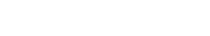 